                                 North Central District Health Department 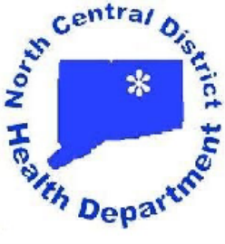  Enfield—31 North Main Street, Enfield, CT 06082 * (860) 745-0383 Fax (860) 745-3188 Vernon—375 Hartford Turnpike, Room 120, Vernon, CT 06066 * (860) 872-1501 Fax (860) 872 1531 Windham—Town Hall, 979 Main Street, Willimantic, CT 06226 * (860) 465-3033 Fax (860) 465-3034 Stafford—Town Hall, 1 Main Street, Stafford Springs, CT 06076 * (860) 684-5609 Fax (860) 684-1768                                                                                                                                                  Patrice A. Sulik, MPH, R.S.										  Director of HealthNorth Central District Health DepartmentCalendar of Regular Board MeetingsJanuary 2019 - January 2020****************************************************************************************************All Board meetings are held the second Wednesday of each monthAll Board meetings begin at 7:00 p.m. and end no later than 9:30 p.m. meetings are held at the NCDHD Headquarters, .Vernon meetings are held in the Conference Room of the NCDHD Vernon Office at 375 Hartford Turnpike, in Vernon, ConnecticutMeeting locations in other towns – to be determined.***************************************************************************************************January 9	- Enfield			July – NO MEETINGFebruary 13 - Vernon			August 14 – StaffordMarch 13 - Suffield			September 11 - EnfieldApril 10 - Vernon				*October 16 – East WindsorMay 8 - Windham			November 13 - VernonJune 12 - Ellington			December 11 - EnfieldJanuary 8, 2020 - Enfield